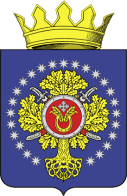 УРЮПИНСКИЙ МУНИЦИПАЛЬНЫЙ РАЙОНВОЛГОГРАДСКОЙ ОБЛАСТИУРЮПИНСКАЯ  РАЙОННАЯ  ДУМАР  Е  Ш  Е  Н  И  Е11 июля 2024  года	                  № 48/670О внесении изменений в Порядок размещения нестационарных торговых объектов на территории Урюпинского муниципального района Волгоградской области, утвержденный решением Урюпинской районной Думы от 24 апреля 2017 года № 36/276        Рассмотрев протест Урюпинской межрайонной прокуратуры от 28 июня 2024 года № 7-30-2024, обращение главы Урюпинского муниципального района о внесении изменений в Порядок размещения нестационарных торговых объектов на территории Урюпинского муниципального района Волгоградской области, утвержденный решением Урюпинской районной Думы от 24 апреля 2017 года № 36/276 (в редакции решений Урюпинской районной Думы от 29 мая 2020 года № 96, от 02 июля 2020 года № 9/106, от 30 июня 2022 года № 20/385), в соответствии с Порядком разработки и утверждения схем размещения нестационарных торговых объектов на территории Волгоградской области, утвержденным приказом комитета промышленности и торговли Волгоградской области от  04 февраля 2016 года № 14-ОД (в редакции приказов  от 05 апреля 2016 года № 06-н, от 30 декабря 2016 года № 39-н, от 17 марта 2017 года № 17-н, от 09 января 2018 года № 04-н, от 10 июля 2018 года № 34-н, от 08 июля 2019 года № 19-н, от 20 января 2020 года № 01-н, от 01 декабря 2020 года № 57-н, от 22 марта 2021 года № 14-н, от 09 сентября 2021 года № 40-н, от 27 апреля 2022 года  № 21-н, от 19 августа 2022 года № 34-н, от 01 сентября 2022 года № 37-н, от 27 сентября 2023 года № 38-н, от 07 ноября 2023 года № 40-н, от 28 мая 2024 года № 16-н), Урюпинская районная Дума РЕШИЛА:        1. Внести в пункт 1.2 Порядка размещения нестационарных торговых объектов на территории Урюпинского муниципального района Волгоградской области следующие изменения:        1) абзац первый изложить в следующей редакции:«1.2. Для целей настоящего Порядка используются понятия, установленные в том числе Национальным стандартом Российской Федерации ГОСТ Р 51303-2023 «Торговля. Термины и определения», Национальным стандартом Российской Федерации ГОСТ Р 54608-2011 «Услуги торговли. Общие требования к объектам мелкорозничной торговли»:»;2) в подпункте 1.2.3:        2.1) абзац второй изложить в следующей редакции:«павильон - нестационарный торговый объект, представляющий собой строение (часть строения) или сооружение (часть сооружения) с замкнутым пространством, имеющее торговый зал и рассчитанное на одно или несколько рабочих мест продавцов. Павильон может иметь помещения для хранения товарного запаса;»;2.2) абзац 10 изложить в следующей редакции:«елочный базар - нестационарный торговый объект, представляющий собой специально оборудованную временную конструкцию в виде обособленной открытой площадки для новогодней (рождественской) продажи натуральных хвойных деревьев и веток хвойных деревьев;»;2.3) абзац одиннадцатый изложить в следующей редакции:«площадка для продажи рассады, саженцев и цветов - специально оборудованная временная конструкция, представляющая собой обособленную площадку для продажи рассады, саженцев и цветов;»;2.4) слова «передвижные (мобильные) нестационарные торговые объекты:»  исключить;2.5) дополнить абзацем следующего содержания: «Автомагазин (торговый автофургон, автолавка), автоцистерна, лоток, палатка, тележка являются нестационарными передвижными торговыми объектами.».2. Настоящее решение вступает в силу со дня его официального опубликования в информационном бюллетене администрации Урюпинского муниципального района «Районные ведомости».3. Направить настоящее решение главе Урюпинского муниципального района для подписания и опубликования в установленном порядке.               Председатель                                                     ГлаваУрюпинской районной Думы         Урюпинского муниципального района                         Т.Е. Матыкина                                                   А.Ю. Максимов